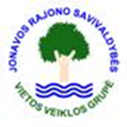 ASOCIACIJOS „JONAVOS RAJONO SAVIVALDYBĖS VIETOS VEIKLOS GRUPĖ“Vietos projektų atrankos komiteto darbo reglamentasI SKYRIUSBENDROSIOS NUOSTATOSVietos plėtros strategijos vykdytojos asociacijos „Jonavos rajono savivaldybės vietos veiklos grupė“ (toliau – VPS vykdytoja) vietos projektų atrankos darbo reglamentas (toliau vadinamas – darbo reglamentas) nustato vietos projektų, teikiamų pagal VPS vykdytojos parengtą ir Žemės ūkio ministerijos (toliau – Ministerija) patvirtintą vietos plėtros strategiją „Jonavos rajono savivaldybės vietos veiklos grupės teritorijos vietos plėtros 2014 – 2020 m. strategija“  Nr.42VS-KK-15-1-06646 (toliau – VPS), atrankos komiteto posėdžių ir tvirtinimo rašytinio proceso būdu darbo tvarką. Darbo reglamentas tvirtinamas pirmame vietos projektų atrankos komiteto posėdyje.2.	Sprendimas dėl vietos projektų atrankos priimamas vietos projektų atrankos komiteto posėdžiuose, kurie gali būti organizuojami ir nuotoliniu būdu, naudojant elektronines nuotolinio ryšio priemones, metu arba vietos projektų paraiškų tvirtinimo rašytinio proceso būdu (kai taikoma darbo reglamento VI skyriuje „Vietos projektų tvirtinimas taikant rašytinę procedūrą“ nurodyta rašytinė procedūra). Kai vietos projektų paraiškos svarstomos ir tvirtinamos posėdžiuose, juose nario-stebėtojo teisėmis dalyvauja Nacionalinės mokėjimo agentūros prie Žemės ūkio ministerijos (toliau – Agentūra) ir Ministerijos atstovas. Agentūros atstovas turi dalyvauti kiekviename vietos projektų atrankos komiteto posėdyje Vietos projektų, įgyvendinamų bendruomenių inicijuotos vietos plėtros būdu, administravimo taisyklių, patvirtintų Lietuvos Respublikos žemės ūkio ministro 2016 m. rugsėjo 21 d. įsakymu Nr. 3D-544 „Dėl Vietos projektų, įgyvendinamų bendruomenių inicijuotos vietos plėtros būdu, administravimo taisyklių patvirtinimo“ (toliau – VP administravimo taisyklės), 4 priede „Vietos plėtros strategijos vykdytojos sudaromo vietos projektų atrankos komiteto teisių ir pareigų, veiklos principų, sprendimų priėmimo tvarkos aprašas“ nustatytais atvejais. Jei Agentūros ir (arba) Ministerijos atstovas vietos projektų atrankos posėdyje nustato teisės aktų, reglamentuojančių Lietuvos kaimo plėtros 2014–2020 metų programos (toliau – KPP) priemonės „LEADER“ įgyvendinimą, laikymosi pažeidimų, jis turi veto teisę.4.	Vietos projektų atrankos komitetas, priimdamas sprendimus dėl vietos projektų atrankos, vadovaujasi VPS vykdytojos įstatais, patvirtinta VPS, Vietos plėtros strategijų, įgyvendinamų bendruomenių inicijuotos vietos plėtros būdu, atrankos taisyklėmis, patvirtintomis Lietuvos Respublikos žemės ūkio ministro 2015 m. gegužės 4 d. įsakymu Nr. 3D-343 „Dėl Vietos plėtros strategijų, įgyvendinamų bendruomenių inicijuotos vietos plėtros būdu, atrankos taisyklių patvirtinimo“ (toliau – VPS atrankos taisyklės), Vietos plėtros strategijų, įgyvendinamų bendruomenių inicijuotos vietos plėtros būdu, administravimo taisyklėmis, patvirtintomis Lietuvos Respublikos žemės ūkio ministro 2016 m. sausio 8 d. įsakymu Nr. 3D-8 „Dėl Vietos plėtros strategijų, įgyvendinamų bendruomenių inicijuotos vietos plėtros būdu, administravimo taisyklių patvirtinimo“, VP administravimo taisyklėmis, patvirtintu (-ais) Vietos projektų finansavimo sąlygų aprašu (-ais), Europos Sąjungos struktūrinių fondų lėšų administravimą reglamentuojančiais teisės aktais, kitais Lietuvos Respublikos teisės aktais, Europos Tarybos ar Komisijos reglamentais ir šiuo darbo reglamentu.5.	Vietos projektų atrankos komiteto nariai, priimdami sprendimus dėl vietos projektų atrankos, laikosi nešališkumo, sąžiningumo ir lygiateisiškumo, skaidrumo ir aiškios atsakomybės, konfidencialumo principų.6.	Vietos projektų atrankos komitetas sprendimus dėl vietos projektų priima posėdžiuose, rengiamuose šio darbo reglamento V skyriaus „Vietos projektų paraiškų svarstymas ir tvirtinimas posėdžiuose“ nustatyta tvarka. Vietos projektų atrankos komitetas gali priimti sprendimus naudodamas rašytinę procedūrą, kaip nurodyta darbo reglamento VI skyriuje „Vietos projektų tvirtinimas taikant rašytinę procedūrą“.7.	Visi vietos projektų atrankos posėdžiai turi būti protokoluojami. Posėdžių / balsavimo raštu raštvedybą tvarko ir techninį darbą atlieka VPS vykdytojos nustatyta tvarka paskirtas atsakingu už posėdžio / balsavimo raštu darbo organizavimą asmuo.II SKYRIUSVIETOS PROJEKTŲ ATRANKOS KOMITETO NARIŲ SUDĖTIS IR FUNKCIJOS PRIIMANT SPRENDIMĄ DĖL LĖŠŲ VIETOS PROJEKTAMS ĮGYVENDINTI SKYRIMO8.	Vietos projektus tvirtina vietos projektų atrankos komitetas.9.	Vietos projektų atrankos komitetą sudaro:9.1.	VPS vykdytojos kolegialaus valdymo organo, priimančio sprendimus dėl vietos projektų atrankos ir sudaryto pagal VPS atrankos taisyklių 12.4 papunktyje ir 15.3 papunktyje nustatytus reikalavimus, nariai;9.2.	nariai-stebėtojai – Agentūros ir Ministerijos atstovai. Agentūros atstovai turi dalyvauti kiekviename vietos projektų atrankos komiteto posėdyje, kai:9.2.1. teikiamos svarstyti netinkamomis finansuoti pripažintos vietos projektų paraiškos;9.2.2. pagal konkrečios VPS priemonės ir (arba) veiklos srities kvietimą teikti paraiškas ne visiems gautiems vietos projektams pakanka kvietimo biudžeto lėšų;9.2.3. iki VPS vykdytojos vietos projektų atrankos komiteto posėdžio gauta informacija ar skundas dėl galimai netinkamai atlikto vietos projektų atrankos vertinimo;9.3. VPS vykdytojos vietos projektų atrankos komitetas gali būti sudarytas iš kitų VPS vykdytojos narių, laikantis reikalavimų, keliamų VPS vykdytojos kolegialiam valdymo organui.10.	Vietos projektų atrankos komiteto narių funkcijos:10.1.	svarstyti ir tvirtinti vietos projektų atrankos komiteto darbo reglamentą;10.2.	svarstyti VPS vykdytojos darbuotojų parengtą vietos projektų atrankos vertinimo rezultatų suvestinę ir atskirų vietos projektų paraiškų atrankos vertinimo ataskaitas;10.3.	priimti sprendimus dėl atrinktų vietos projektų ir preliminarios prioritetinės vietos projektų eilės sudarymo.11.	Vietos projektų atrankos komiteto narių-stebėtojų funkcijos:11.1.	stebėti vietos projektų atrankos komiteto posėdžio eigą ir vietos projektų tvirtinimo procesą bei užtikrinti teisės aktų, reglamentuojančių KPP priemonės „LEADER programa“ įgyvendinimą, laikymąsi;11.2.	pasinaudoti veto teise, jeigu vietos projektų atrankos komiteto posėdžio metu nustatoma teisės aktų, reglamentuojančių KPP priemonės „LEADER programa“ įgyvendinimą, laikymosi pažeidimų (veto teisės panaudojimas turi būti įtrauktas į protokolą).III SKYRIUSVIETOS PROJEKTŲ ATRANKOS KOMITETO TEISĖS IR PAREIGOS12.	Vietos projektų atrankos komiteto nariai ir nariai-stebėtojai turi teisę:12.1.	per nustatytus terminus gauti informaciją apie posėdžius / balsavimą raštu ir vietos projektų atrankos komiteto posėdžio / balsavimo raštu medžiagą (vietos projektų paraiškų atrankos vertinimo rezultatų suvestinę ir atskirų vietos projektų paraiškų vertinimo ataskaitas, kitus su vietos projektų vertinimu susijusius dokumentus (jei taikoma), vietos projektų atrankos komiteto narių balsavimo dėl vietos projektų paraiškų anketą (kai taikoma vietos projektų tvirtinimo rašytiniu būdu procedūra));12.2.	teikti pastabas ir pasiūlymus dėl posėdžių / balsavimo raštu darbotvarkės;12.3.	prieš posėdį / balsavimą raštu ir posėdžio metu susipažinti su pateiktomis vietos projektų paraiškomis, jų vertinimo ataskaitomis ir susirašinėjimo su pareiškėjais dokumentais. Su vietos projektų paraiškomis, jų vertinimo rezultatais, susirašinėjimo su pareiškėjais ir kitais dokumentais vietos projektų atrankos nariai, siekdami maksimaliai užtikrinti šių dokumentų konfidencialumą, susipažįsta prieš atvykdami į VPS vykdytojos buveinę;12.4.	pateikti pastabas ir pasiūlymus dėl svarstomos vietos projektų paraiškų vertinimo ataskaitos;12.5.	teikti pastabas dėl posėdžių protokolų (nutariamosios ir dėstomosios dalies) / galutinių VPS vykdytojos sprendimų dėl vietos projektų patvirtinimo, taikant rašytinę procedūrą;13.	Vietos projektų atrankos komiteto nariai ir nariai-stebėtojai privalo:13.1.	laikytis Europos Sąjungos ir Lietuvos Respublikos teisės aktų nuostatų; 13.2.	nepažeisti darbo reglamento nuostatų;13.3.	imtis visų priemonių, būtinų viešai neskelbtinos informacijos konfidencialumui užtikrinti;13.4.	užtikrinti pareiškėjų pateiktų duomenų bei dokumentų konfidencialumą, laikytis patvirtintų instrukcijų ir rekomendacijų.IV SKYRIUSVIETOS PROJEKTŲ ATRANKOS KOMITETO DARBO ORGANIZAVIMAS14.	Vietos projektų atrankos komiteto darbo formos yra dvi:14.1.	vietos projektų paraiškų svarstymas ir tvirtinimas posėdžiuose;14.2.	vietos projektų paraiškų tvirtinimas rašytinio proceso būdu.V SKYRIUSVIETOS PROJEKTŲ PARAIŠKŲ SVARSTYMAS IR TVIRTINIMAS POSĖDŽIUOSE15.	Vietos projektų paraiškos svarstomos ir tvirtinamos posėdžiuose, kurie gali būti organizuojami ir nuotoliniu būdu, naudojant elektronines nuotolinio ryšio priemones. Organizuojant posėdžius nuotoliniu būdu rekomenduojama daryti posėdžio įrašą, apie tai informavus visus projektų atrankos komiteto narius ir narius stebėtojus bei gavus jų žodinį sutikimą.16.	Vietos projektų atrankos komiteto posėdžius šaukia ir jiems pirmininkauja VPS vykdytojos kolegialaus valdymo organo pirmininkas arba kitas asmuo, nurodytas VPS vykdytojos įstatuose (toliau – vietos projektų atrankos komiteto pirmininkas). Jei vietos projektų atrankos komiteto pirmininkas posėdžio dieną negali dalyvauti vietos projektų atrankos posėdyje, pirmininkauti posėdžiui gali būti suteikta teisė vietos projektų atrankos komiteto pirmininko pavaduotojui.17.	Posėdžio darbotvarkę sudaro VPS vykdytojos vadovas arba jo įgaliotas asmuo. Visi klausimai aptariami posėdžio darbotvarkėje nustatyta tvarka, jei vietos projektų atrankos komiteto nariai bendru sutarimu posėdžio pradžioje nenusprendžia kitaip. 18.	Į vietos projektų atrankos komiteto posėdžius turi būti VP administravimo taisyklėse nustatyta tvarka kviečiami vietos projektų atrankos komiteto nariai ir nariai-stebėtojai. Į vietos projektų atrankos komiteto posėdžius gali būti kviečiami pareiškėjai (jie gali dalyvauti tik toje posėdžio dalyje, kurioje svarstoma jų vietos projektų paraiška).19.	Kvietimas dalyvauti vietos projektų atrankos komiteto posėdyje ir vietos projektų atrankos komiteto posėdžio medžiaga (vietos projektų paraiškų galutinių vertinimo rezultatų suvestinė ir atskirų vietos projektų paraiškų vertinimo ataskaitos) turi būti išsiųsti vietos projektų atrankos komiteto nariams (paštu arba el. paštu, jeigu tam pritaria visi vietos projektų atrankos komiteto nariai ir nariai-stebėtojai) ir nariams-stebėtojams (Agentūrai paštu arba el. pašto adresu dokumentai@nma.lt); Ministerijai – paštu arba el. pašto adresu zum@zum.lt) ne vėliau kaip 5 (penkias) darbo dienos iki vietos projekto atrankos komiteto posėdžio dienos. Informacija apie planuojamą posėdį ir vietos projektų atrankos komiteto posėdžio medžiaga Agentūrai turi būti siunčiama visais atvejais, neatsižvelgiant į tai, ar Agentūros atstovas privalo dalyvauti posėdyje, ar ne. VPS vykdytoja Agentūros ir (ar) Ministerijos atstovo prašymu gali išsiųsti papildomą informaciją: vietos projektų paraiškų ir jų priedų kopijas, susirašinėjimo su pareiškėjais dokumentų kopijas, kitą Agentūros ir (arba) Ministerijos prašomą informaciją. Jei vietos projektų paraiškų vertinimo ataskaita posėdžio nariams pateikiama vėliau nei prieš 5 (penkias) darbo dienas ir bent vienas posėdžio narys prieštarauja dėl posėdžio sušaukimo, posėdis turi būti atidėtas.20.	Vietos projektų atrankos komiteto posėdis yra teisėtas, jeigu jame dalyvauja ne mažiau kaip 2/3 vietos projektų atrankos komiteto narių ir nario-stebėtojo (Agentūros) atstovas (taikoma atvejais, nurodytais darbo reglamento 9.2.1–9.2.3 papunkčiuose). Vietos projektų atrankos komiteto nariai, negalintys dalyvauti posėdyje, turi apie tai pranešti asmeniui, atsakingam už projektų atrankos posėdžio darbo organizavimą. Vietos projektų atrankos komiteto pirmininkas, atsižvelgdamas į negalinčių dalyvauti posėdyje vietos projektų atrankos komiteto narių skaičių, gali atidėti posėdžio dieną. Apie tai laiku turi būti informuoti vietos projektų atrankos komiteto nariai ir nariai-stebėtojai.21.	Vietos projektų atrankos komiteto posėdžio eiga:21.1.	Vietos projektų atrankos komitetas pradeda darbą posėdžio darbotvarkėje nustatytą valandą.21.2.	Vietos projektų atrankos komiteto posėdžių sekretorius pristato posėdžio darbotvarkę, informuoja, kiek ir kokių projektų teikiama svarstyti, kokia paramos lėšų suma skirta kvietimui pagal VPS priemones, priemonės veiklos sritis, kiek paramos lėšų jau yra išnaudota bei koks yra likutis pagal VPS priemones / priemonės veiklos sritis. Taip pat patikrina vietos projektų atrankos komiteto narius, narius-stebėtojus, kitus dalyvius. Įsitikinama, kad dalyvaujančių vietos projektų atrankos komiteto narių užtenka kvorumui, nurodytam darbo reglamento 20 punkte, pasiekti (rezultatai turi būti protokoluojami). Organizuojant posėdžius nuotoliniu būdu rekomenduojama padaryti dalyvaujančių asmenų sąrašo ekrano nuotrauką (angl. Print Screen).21.3.	Vietos projektų atrankos komiteto pirmininkas posėdžio pradžioje paklausia posėdžio dalyvių dėl jų nešališkumo, galimo privačių ir viešų interesų konflikto (klausimas ir atsakymai turi būti protokoluojami). Kiekvienas vietos projektų atrankos komiteto narys turi pranešti apie galimą viešųjų ir privačių interesų konfliktą, naujai paaiškėjusias aplinkybes, dėl kurių gali kilti interesų konfliktas, jeigu to nepadarė ankščiau.21.4.	Vietos projektų atrankos komiteto nariai svarsto vietos projektų paraiškų vertinimo rezultatų suvestinę ir atskirų vietos projektų paraiškų vertinimo ataskaitas, taip pat kitą susijusią posėdžio medžiagą (svarstymo eiga turi būti protokoluojama). Posėdžio metu vietos projektų vertintojai žodžiu pristato vietos projektų paraiškų vertinimo ataskaitą bei išvadas ir atsako į vietos projektų atrankos komiteto narių, Agentūros ir Ministerijos atstovų klausimus. Pristatant vietos projektą turi būti pateikti šie duomenys:21.4.1.	pareiškėjo pavadinimas / vardas, pavardė;21.4.2.	vietos projekto pavadinimas;21.4.3.	VPS priemonė / veiklos sritis, pagal kurią teikiamas vietos projektas;21.4.4.	vietos projekto tikslai ir uždaviniai, planuojamos veiklos ir pasiekimų rodikliai;21.4.5.	prašoma paramos suma;21.4.6.	surinktų pridėtinės vertės (kokybės) balų skaičius;21.4.7.	vietos projekto pridėtinė vertė, siekiant VPS, VPS priemonės tikslų;21.4.8.	kita vertintojo manymu svarbi informacija, turinti įtakos vietos projekto atrankai;21.4.9.	projekto pristatymas baigiamas siūlymu pritarti vietos projektui ir rekomendacija pradėti kitą vertinimo etapą arba siūloma nepritarti vietos projektui ir pripažinti jį netinkamu vertinti toliau. Siūlymas turi būti pagrįstas atrankos vertinimą atlikusių vertintojų parengtų projektų vertinimo ataskaitų išvadomis.21.5.	Šio darbo reglamento 21.4.1–21.4.9 papunkčiuose nurodyta informacija turi būti fiksuojama vietos projektų atrankos komitetas posėdžio protokole.21.6.	Vietos projektų atrankos komiteto nariai, apsvarstę pateiktą ir posėdyje pristatytą vietos paraiškų vertinimo ataskaitą, Agentūros, Ministerijos atstovų siūlymus ir išvadas bei kitą informaciją, susijusią su pateiktais atrinkti vietos projektais, gali priimti ir teikti vieną iš darbo reglamento VII skyriaus „Vietos projektų atrankos komiteto sprendimai“ 38 punkte nurodytų sprendimų.21.7.	Vietos projektų atrankos komiteto nariai balsuoja dėl vietos projektų tvirtinimo arba netvirtinimo, arba kito sprendimo, nurodyto darbo reglamento 38 punkte. Balso teisę turi tik vietos projektų atrankos komiteto nariai. Balsavimo metu kiekvienas vietos projektų atrankos komiteto narys turi po vieną balsą. Turi būti balsuojama atvirai, „už“ arba „prieš“ VPS vykdytojos darbuotojų, atsakingų už VPS administravimą, siūlomą sprendimą dėl vietos projekto finansavimo. Jeigu vietos projektų atrankos komiteto narys susilaiko arba atsisako balsuoti, laikoma, kad jis balsuoja „prieš“. Balsams pasiskirsčius po lygiai, lemiamas yra vietos projektų atrankos komiteto pirmininko balsas, o jo nesant – vietos projektų atrankos komiteto pirmininko pavaduotojo ar kito įgalioto komiteto nario balsas. Sprendimas laikomas priimtu, jei už jį balsavo paprastoji posėdyje dalyvavusių vietos projektų atrankos komiteto narių dauguma. Balsavimo rezultatai turi būti protokoluojami. 22.	Jeigu svarstant vietos projektus nors vienas posėdyje dalyvaujantis vietos projektų atrankos komiteto narys nesutinka su daugumos sprendimu, jis gali pateikti savo nuomonę. Ši nuomonė turi būti įrašyta į posėdžio protokolą.23.	Galutinis VPS vykdytojos sprendimas dėl vietos projektų finansavimo iš paramos VPS įgyvendinti lėšų įforminamas vietos projektų atrankos komiteto posėdžio protokolu ir įsigalioja jį pasirašius darbo reglamento 24.1–24.2 papunkčiuose nustatyta tvarka.24.	Vietos projektų atrankos komiteto posėdžio protokolas sudarytas iš:24.1.	nutariamosios dalies, kurioje nurodoma informacija apie visas posėdyje svarstytas vietos projektų paraiškas: pareiškėjų pavadinimai, vardai ir pavardės, vietos projektų pavadinimai, vietos projektų paraiškų registracijos kodai, vietos projektų atrankos komiteto sprendimai (galimų sprendimų rūšys nurodytos darbo reglamento 38 punkte ir VP administravimo taisyklių 4 priedo „Vietos plėtros strategijos vykdytojos sudaromo vietos projektų atrankos komiteto teisių ir pareigų, veiklos principų, sprendimų priėmimo tvarkos aprašas“ 8 punkte). Vietos projektų atrankos komiteto posėdžio protokolo nutariamąją dalį turi pasirašyti vietos projektų atrankos komiteto pirmininkas ir posėdžio sekretorius po to, kai jo tekstas suderinamas su visais posėdyje dalyvavusiais vietos projektų atrankos komiteto nariais ir nariais-stebėtojais;24.2.	dėstomosios dalies, kurioje aprašoma vietos projektų atrankos komiteto posėdžio eiga. Taip pat posėdžio data, vieta, laikas, protokolo numeris, vietos projektų atrankos komiteto pirmininko, vietos projektų atrankos komiteto posėdžio sekretorės, posėdyje dalyvavusiųjų vietos projektų atrankos komiteto narių ir narių-stebėtojų, pareiškėjų (jei tokie kviečiami), kitų kviestųjų asmenų (jei taikoma) vardai, pavardės, atstovaujama įstaiga (jeigu taikoma) ir pareigos, svarstomieji klausimai, priimti sprendimai ir balsavimo rezultatai. Vietos projektų atrankos komiteto posėdžio protokolo dėstomąją dalį pasirašo vietos projektų atrankos komiteto pirmininkas ir posėdžio sekretorius po to, kai jo tekstas suderinamas su visais posėdyje dalyvavusiais vietos projektų atrankos komiteto nariais ir nariais-stebėtojais;24.3.	prie posėdžio protokolo gali būti pridedami įvairūs priedai, pavyzdžiui, posėdyje nagrinėti dokumentai.25.	Protokolo projektas (nutariamoji ir dėstomoji dalys) turi būti parengtas ne vėliau kaip per 5 (penkias) darbo dienas nuo vietos projektų atrankos komiteto posėdžio dienos ir pateiktas posėdyje dalyvavusiems vietos projektų atrankos komiteto nariams ir nariams-stebėtojams derinti. Jeigu vietos projektų atrankos komiteto nariai arba nariai-stebėtojai gavę protokolą per 5 (penkias) darbo dienas pateikia pastabų dėl protokolo projekto, protokolo projektas pataisomas pagal vietos projektų atrankos komiteto narių pastabas ir teikiamas pasirašyti atsakingiems asmenims, nurodytiems darbo reglamento 24.1–24.2 papunkčiuose. Jeigu vietos projektų atrankos komiteto nariai ir (arba) nariai-stebėtojai pastabų dėl protokolo projekto per 5 (penkias) darbo dienas nepateikia, laikoma, kad pastabų dėl protokolo projekto vietos projektų atrankos komiteto nariai ir (arba) nariai-stebėtojai neturi, protokolo projektas teikiamas pasirašyti atsakingiems asmenims, nurodytiems darbo reglamento 24.1–24.2 papunkčiuose. Jeigu vietos projektų atrankos komiteto posėdžio metu nario-stebėtojo (Agentūros) atstovas panaudojo veto teisę, veto teisės panaudojimo patvirtinimą Agentūra pateikia VPS vykdytojai raštu per 5 (penkias) darbo dienas nuo protokolo projekto pateikimo derinti dienos. Agentūros veto teisės panaudojimas reiškia, kad visi vietos projektų atrankos komiteto sprendimai, kuriems nepritaria Agentūra, yra negaliojantys. VPS vykdytoja turi teisę skųsti Agentūros veto teisės panaudojimą VP administravimo taisyklių XI skyriaus „Skundų nagrinėjimas“ nustatyta tvarka. 26.	Vietos projektų atrankos komiteto posėdžio protokolo nutariamoji dalis turi būti viešinama – per 5 (penkias) darbo dienas nuo vietos projektų atrankos komiteto posėdžio protokolo pasirašymo turi būti:26.1.	paskelbta VPS vykdytojos interneto tinklalapyje (nurodoma tik viešai prieinama informacija, o skelbiant fizinių asmenų informaciją būtina juos supažindinti, kaip asmens duomenys bus tvarkomi ir kokiais tikslais skelbiami);26.2.	pateikta Agentūrai. Agentūrai taip pat turi būti siunčiama nuskenuota protokolo dėstomoji dalis. Siunčiami dokumentai turi būti nuskenuoti su visais parašais (skelbiant fizinių asmenų informaciją, būtina juos supažindinti, kaip asmens duomenys bus tvarkomi ir kokiais tikslais skelbiami).VI SKYRIUSVIETOS PROJEKTŲ TVIRTINIMAS TAIKANT RAŠYTINĘ PROCEDŪRĄ27.	Vietos projektų paraiškos gali būti tvirtinamos taikant rašytinę procedūrą.28.	Vietos projektų tvirtinimo taikant rašytinę procedūrą dalyviai: VPS vykdytojos darbuotojai, vietos projektų atrankos komiteto nariai, vietos projektų komiteto narys-stebėtojas – Agentūra (taikoma atvejais, nurodytais darbo reglamento 9.2.1–9.2.3 papunkčiuose).29.	Taikant rašytinę procedūrą, tinkami susirašinėjimo būdai tvirtinant vietos projektus yra šie: 29.1.	informacija vietos projektų atrankos komiteto nariams, išskyrus vietos projektų atrankos komiteto narį-stebėtoją (Agentūra), siunčiama paštu registruotu laišku. Visi siunčiami dokumentai turi būti pasirašyti atsakingo asmens;29.2.	informacija vietos projektų atrankos komiteto nariams, išskyrus vietos projektų atrankos komiteto narį-stebėtoją (Agentūrą), siunčiama el. paštu. Visi siunčiami dokumentai turi būti pasirašyti atsakingo asmens. Tinkami susirašinėjimo el. paštu adresai turi būti nurodyti vietos projektų atrankos komiteto posėdžio rašytiniu būdu protokole;29.3.	informacija vietos projektų atrankos komiteto nariui-stebėtojui (Agentūrai) siunčiama paštu arba el. pašto adresu dokumentai@nma.lt. Informacija apie planuojamą rašytinę vietos projektų tvirtinimo procedūrą ir vietos projektų atrankos komiteto posėdžio medžiaga Agentūrai turi būti siunčiama visais atvejais, neatsižvelgiant į tai, ar Agentūros atstovas privalo joje dalyvauti, ar ne.30.	VPS vykdytojos darbuotojai išsiunčia tinkamu susirašinėjimo būdu, nurodytu darbo reglamento 29 punkte, vietos projektų atrankos komiteto nariams ir nariui-stebėtojui (Agentūrai) šiuos dokumentus (dokumentai turi būti siunčiami su lydraščiu, kuriame turi būti nurodytas 5 (penkių) darbo dienų terminas, per kurį vietos projektų atrankos komiteto narys turi pateikti savo balsavimo rezultatus):30.1.	pasirašytą ir nuskenuotą vietos projektų paraiškų atrankos vertinimo rezultatų suvestinę, įskaitant kiekvienos gautos vietos projekto paraiškos atrankos vertinimo rezultatą ir atskirų vietos projektų paraiškų vertinimo ataskaitas;30.2.	vietos projektų atrankos komiteto narių balsavimo dėl vietos projektų paraiškų anketą.31.	Vietos projektų atrankos komiteto nariai per 5 (penkias) darbo dienas įvertina VPS vykdytojos darbuotojų atsiųstą vietos projektų vertinimo medžiagą, užpildo vietos projektų atrankos komiteto narių balsavimo dėl vietos projektų paraiškų anketą ir savo balsavimo rezultatus išsiunčia tuo pačiu tinkamu susirašinėjimo būdu (registruotu laišku arba el. paštu), kuriuo gavo informaciją, arba asmeniškai įteikia juos VPS vykdytojos darbuotojams VPS vykdytojos buveinės adresu. VPS atrankos komiteto narys turi aiškiai pažymėti atsakymą dėl kiekvienos vietos projekto paraiškos. Tuo atveju, jeigu atsakymas nepažymėtas arba pažymėtas neaiškiai, arba pažymėti keli siūlomi atsakymų variantai, laikoma, kad vietos projektų atrankos komiteto narys siūlo neskirti paramos vietos projektui įgyvendinti. Vietos projektų atrankos komiteto narių balsavimo dėl vietos projektų paraiškų anketa turi būti pasirašyta balsavusiojo vietos projektų atrankos komiteto nario (turi būti nurodytas vardas, pavardė, atstovaujama organizacija (jeigu taikoma) ir parašas).32.	Vietos projektų atrankos komiteto narys-stebėtojas (Agentūra) per 5 (penkias) darbo dienas įvertina VPS vykdytojos darbuotojų atsiųstą vietos projektų vertinimo medžiagą, nustato, ar pateikta informacija neprieštarauja Agentūrai anksčiau atsiųstai informacijai, ir pateikia VPS vykdytojai vieną iš alternatyvių sprendimų:32.1.	patvirtinimą, kad Agentūra neturi pastabų dėl pateiktos vietos projektų vertinimo medžiagos, skirtos vietos projektams tvirtinti taikant rašytinę procedūrą;32.2.	informaciją, kad Agentūra naudojasi veto teise, jeigu vietos projektų tvirtinimo taikant rašytinę procedūrą metu nustatoma esminių pažeidimų (pvz., vietos projektų atrankos komitetui pateikta informacija neapima visų kvietimo teikti vietos projektus metu gautų vietos projektų paraiškų, skiriasi Agentūrai anksčiau pateikti vietos projektų vertinimo rezultatai nuo teikiamų vietos projektų atrankos komiteto nariams).33.	Jeigu Agentūra vietos projektų tvirtinimo taikant rašytinę procedūrą metu pasinaudoja veto teise, ji išsiunčia pranešimą VPS vykdytojai, kuriame turi būti nurodyta bent:33.1.	įpareigojimas VPS vykdytojai sustabdyti vietos projektų tvirtinimą taikant rašytinę procedūrą dėl įtariamų pažeidimų;33.2.	informavimas, kad VPS vykdytojai nesustabdžius vietos projektų tvirtinimo dėl įtariamo pažeidimo visi vietos projektų atrankos komiteto sprendimai bus laikomi negaliojančiais;33.3.	pasiūlymas VPS vykdytojai per 5 (penkias) darbo dienas pateikti dokumentus, kuriais įrodoma, kad Agentūros įtariamo pažeidimo nėra;33.4.	informavimas, kad VPS vykdytoja turi teisę skųsti Agentūros veto teisės panaudojimą VP administravimo taisyklių XI skyriuje „Skundų nagrinėjimas“ nustatyta tvarka;33.5.	informacija apie veiksmus, kurių VPS vykdytoja turi imtis, kad vietos projektų tvirtinimo procesas galėtų būti atnaujintas.34.	Balsavimas dėl vietos projektų paraiškų patvirtinimo taikant rašytinę informaciją yra laikomas tinkamu ir įvykusiu, jeigu jame dalyvavo ne mažiau kaip 2/3 vietos projektų atrankos komiteto narių, taip pat yra gautas vietos projektų atrankos komiteto nario-stebėtojo (Agentūros) patvirtinimas, kad Agentūra neturi pastabų dėl vietos projektų tvirtinimo taikant rašytinę procedūrą (taikoma atvejais, nurodytais darbo reglamento 9.2.1–9.2.3 papunkčiuose). Dalyvavusiais balsuojant laikomi tie vietos projektų atrankos komiteto nariai, kurie faktiškai balsavo ir pateikė VPS vykdytojai užpildytą vietos projektų atrankos komiteto narių balsavimo dėl vietos projektų paraiškų anketą.35.	VPS vykdytojos sprendimas dėl vietos projektų atrankos įforminamas VPS vykdytojos darbuotojo, atsakingo už VPS įgyvendinimą (VPS vadovo), sprendimu (pvz., įsakymu). Sprendime turi būti nurodyta bent VP administravimo taisyklių 4 priedo „Vietos plėtros strategijos vykdytojos sudaromo vietos projektų atrankos komiteto teisių ir pareigų, veiklos principų, sprendimų priėmimo tvarkos aprašas“ 26.1–26.6 papunkčiuose nurodyta informacija. Nurodomas vienas iš darbo reglamento VII skyriaus „Vietos projektų atrankos komiteto sprendimai“ 38 punkte nurodytų sprendimų.36.	Vietos projekto atrankos komiteto sprendimas turi būti viešinamas – per 5 (penkias) darbo dienas nuo VPS vykdytojos darbuotojo, atsakingo už VPS įgyvendinimą (VPS vadovo), sprendimo (kuriuo įformintas vietos projektų atrankos komiteto sprendimas) priėmimo ir užregistravimo dienos turi būti:36.1.	paskelbtas VPS vykdytojos interneto tinklalapyje (nurodoma tik viešai prieinama informacija, o skelbiant fizinių asmenų informaciją būtina juos supažindinti, kaip asmens duomenys bus tvarkomi ir kokiais tikslais skelbiami);36.2.	pateiktas Agentūrai. Turi būti siunčiamas nuskenuotas dokumentas su parašu.VII SKYRIUSVIETOS PROJEKTŲ ATRANKOS KOMITETO SPRENDIMAI37.	Vietos projektų atrankos komitetas priima sprendimus.38.	Vietos projektų atrankos komiteto galimi sprendimai:38.1.	pritarti vietos projektui ir rekomenduoti pradėti kitą vertinimo etapą;38.2.	nepritarti vietos projektui ir pripažinti jį netinkamu vertinti;38.3.	grąžinti vietos projekto paraišką vertinti iš naujo. Jeigu nusprendžiama grąžinti paraišką vertinti iš naujo, turi būti nurodyti argumentai, kodėl vietos projektų atrankos komiteto nariams kyla klausimų dėl VPS vykdytojos darbuotojų atlikto vietos projektų paraiškos vertinimo rezultato. Jeigu vietos projektų atrankos komitetas vietos projekto paraiškas svarsto ir tvirtinta posėdyje, argumentai turi būti nurodyti posėdžio protokole. Jeigu vietos projektų paraiškų tvirtinimas vyksta rašytinio proceso būdu, argumentai turi būti išdėstyti vietos projektų atrankos komiteto narių balsavimo dėl vietos projektų paraiškų anketoje (argumentus nurodo kiekvienas šį sprendimą siūlantis vietos projektų atrankos komiteto narys). 39.	Jeigu vietos projektų atrankos komiteto sprendimu nusprendžiama neskirti paramos vietos projektui įgyvendinti, vietos projekto paraiškos administravimas laikomas baigtu. Sprendimo neskirti lėšų vietos projektui įgyvendinti motyvai turi būti nurodomi vietos projektų atrankos posėdžio protokole / balsavimo anketose ir rašytinės procedūros protokole (kai taikoma rašytinė procedūra). 40.	Jeigu vietos projektų atrankos komiteto sprendimu nusprendžiama skirti paramą vietos projektui įgyvendinti, pradedamas kitas vietos projekto paraiškos vertinimo etapas – VPS vykdytojos darbuotojai atlieka tinkamumo vertinimą.41.	Jeigu vietos projektų atrankos komiteto sprendimu nusprendžiama grąžinti vietos projekto paraišką vertinti iš naujo ir:41.1.	toks grąžinimas neturi įtakos kitų to paties kvietimo teikti vietos projektus vietos projektų paraiškų vertinimo rezultatams (pvz., konkretaus kvietimo biudžeto lėšų užteko visoms to paties kvietimo metu pateiktoms VPS priemonės / veiklos srities vietos projektų paraiškoms), kitų to paties kvietimo teikti vietos projektus vietos projektų paraiškų administravimas tęsiamas toliau, o iš naujo įvertinta vietos projekto paraiška teikiama vietos projektų atrankos komiteto nariams tvirtinti iš naujo.  Vietos projektų atrankos posėdžio protokole / rašytinės procedūros protokole (kai taikoma rašytinė procedūra) turi būti nurodytas terminas, iki kada paraiška (-os) turi būti baigta (-os) vertinti iš naujo;41.2.	toks grąžinimas gali turėti įtakos kitų to paties kvietimo teikti vietos projektus vietos projektų paraiškų vertinimo rezultatams (pvz., konkretaus kvietimo teikti vietos projektų paraiškas biudžeto (pagal atskirą VPS priemonę ar jos veiklos sritį) neužteko visoms to paties kvietimo metu pateiktoms vietos projektų paraiškoms; vietos projektų atrankos komitetas abejoja dėl vietos projektų pridėtinės vertės (kokybės) vertinimo metu suteiktų balų pagrįstumo), kitų to paties kvietimo teikti vietos projektus vietos projektų paraiškų administravimas sustabdomas, vietos projektų atrankos komiteto sprendimas dėl visų kitų vietos projektų paraiškų finansavimo atidedamas, vietos projektų atrankos komiteto sprendimas dėl visų kitų vietos projektų paraiškų perdavimo į kitą paraiškos vertinimo etapą atidedamas, iki bus įvertinta (-os) vietos projekto paraiška (-os) iš naujo ir visos to paties kvietimo teikti vietos projektus vietos projekto paraiškos teikiamos vietos projektų atrankos komitetui tvirtinti iš naujo. Vietos projektų atrankos posėdžio protokole / rašytinės procedūros protokole (kai taikoma rašytinė procedūra) turi būti nurodytas terminas, iki kada paraiška (-os) turi būti baigta (-os) vertinti iš naujo.VIII SKYRIUSNEŠALIŠKUMAS42.	Vietos projektų atrankos komiteto nariai ir nariai-stebėtojai, vykdydami jiems pavestas užduotis ir pareigas, turi užtikrinti nešališkumo principo laikymąsi.43.	Kiekvienas vietos projektų atrankos komiteto narys, narys-stebėtojas pirmame posėdyje arba pirmą kartą dalyvaudamas posėdyje pasirašo nustatytos formos Vietos projektų atrankos komiteto nario ir nario-stebėtojo nešališkumo ir konfidencialumo deklaraciją, kuri yra neatsiejama protokolo dalis. Nešališkumo ir konfidencialumo deklaracijų pasirašymo faktas turi būti užfiksuotas posėdžio protokole. Pasirašytas Vietos projektų atrankos komiteto nario ir nario-stebėtojo nešališkumo ir konfidencialumo deklaracijas saugo VPS vykdytoja.44.	Vietos projektų atrankos komiteto nariai gali dalyvauti vietos projektų atrankoje ir tvirtinti bei balsuoti dėl vietos projektų paraiškų tik tada, kai nėra interesų konflikto, užkertančio kelią nešališkai ir objektyviai atlikti savo pareigas. Jei nustatoma, kad dalyvavimas vietos projektų atrankoje sukelia interesų konfliktą, pateikiamas prašymas nušalinti nuo klausimo, sukeliančio interesų konfliktą, svarstymo VP administravimo taisyklių 18.1.9.2 papunktyje nustatyta tvarka. VPS vykdytojos kolegialus valdymo organas / VPS vadovas, vadovaudamasis VP administravimo taisyklių 18.1.9.2 papunkčiu, atsižvelgdamas į pateiktus faktus, priima sprendimą dėl nušalinimo arba galimybės vietos projektų atrankos komiteto nariui dalyvauti vietos projekto (-ų) atrankoje.45.	Jeigu vietos projektų atrankos komiteto narys nušalinamas, jis negali dalyvauti svarstant interesų konfliktą keliantį klausimą (nedalyvavimo sąvoka apima ir išėjimą iš patalpos).IX SKYRIUSATSAKOMYBĖ46.	Už tarnybinių pareigų nevykdymą, netinkamą vykdymą, konfidencialumo nesilaikymą vietos projektų atrankos komiteto nariai ir nariai-stebėtojai gali būti traukiami drausminėn ar tarnybinėn ir materialinėn atsakomybėn Lietuvos Respublikos teisės aktų nustatyta tvarka.X SKYRIUSBAIGIAMOSIOS NUOSTATOS47.	Darbo reglamento pakeitimus ir papildymus, neprieštaraujančius vietos projektų atranką ir tvirtinimą reglamentuojantiems teisės aktams, VPS vykdytojos įstatams, gali inicijuoti kiekvienas vietos projektų atrankos komiteto narys ar narys-stebėtojas. Vietos projektų atrankos komiteto nariai, nariai-stebėtojai turi pateikti savo pasiūlymus dėl darbo reglamento pakeitimo ar papildymo raštu VPS vykdytojos valdymo organo vadovui, kuris apsvarsto pateiktus pasiūlymus ir priima sprendimą dėl klausimo įtraukimo į artimiausio posėdžio darbotvarkę. Darbo reglamento pakeitimai ir papildymai priimami 2/3 balso teisę turinčių VPS vykdytojos valdymo organo narių dauguma. Darbo reglamento pakeitimai turi būti suderinti su Agentūra (VPS vykdytojos kuratoriumi).48.	Vietos projektų atrankos komiteto veiklos dokumentai (posėdžių protokolai, susirašinėjimo medžiaga, kiti dokumentai) saugomi VPS vykdytojos buveinėje VP administravimo taisyklių XIII skyriuje „Dokumentų saugojimas“ nustatyta tvarka.______________________